третье заседание                                                                       XXVIII – го созываКАРАР                                                                                           РЕШЕНИЕ27 сентябрь 2020 йыл                               № 46                    27 сентября 2020 годаО проведении публичных слушаний по проекту решения «О внесении изменений и дополнений в Устав сельского поселения Вострецовский сельсовет муниципального района  Бураевский район Республики Башкортостан»	В соответствии со ст. 28  Федерального закона «Об общих принципах организации местного самоуправления в Российской Федерации»   Совет сельского поселения  Вострецовский   сельсовет  РЕШИЛ:1. Назначить публичные слушания по  проекту решения «О внесении изменений и дополнений в Устав сельского поселения Вострецовский сельсовет муниципального района  Бураевский район Республики Башкортостан»  на 07 октября   2020 года в 15.00 часов дня в здании администрации сельского поселения Вострецовский   сельсовет муниципального района   Республики Башкортостан.	2. Организацию и проведение публичных слушаний по проекту решения  «О внесении изменений и дополнений в Устав сельского поселения Вострецовский сельсовет муниципального района  Бураевский район Республики Башкортостан» возложить на комиссию Совета по подготовке и проведению публичных слушаний.	4. Установить, что письменные предложения жителей сельского поселения Вострецовский   сельсовет  муниципального  район Республики Башкортостан по проекту решения «О внесении изменений и дополнений в Устав сельского поселения Вострецовский сельсовет муниципального района  Бураевский район Республики Башкортостан» направляются в Совет по адресу: 452974 Республика Башкортостан, Бураевский район, с.Вострецово, ул.Школьная, д.3 в период со дня обнародования настоящего решения до  06 октября   2020 года.	5. Обнародовать настоящее решение на информационном стенде  и на сайте  администрации сельского поселения Вострецовский  сельсовет.Председатель Совета сельского поселения Вострецовский сельсоветмуниципального района Бураевский районРеспублики Башкортостан                                                   М.Т. ЗариповБашкортостан Республикаhы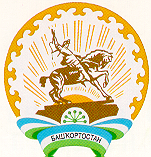 Борай районы муниципальрайонының Вострецов ауылсоветы ауыл биләмәhе Советы452974, Борай районы, Вострецово ауылы,Мәктәп урамы, 3  т. 2-72-14Республика БашкортостанСовет сельского поселения  Вострецовский сельсовет муниципального районаБураевский район452974, Бураевский район, с. Вострецово,ул. Школьная, 3 т. 2-72-14